Il/LaSottoscritto/a	, docente di	, in completamento orario con la scuola_______________________________________ , consapevole del fatto che l’orario di cattedra di 18 ore deve essere distribuito su ALMENO 5 giorni alla settimana e che la giornata libera non è dovuta ma si forma nelle more dell’orario, compatibilmente con le priorita’ ed  esigenze didattiche, all’impiego dei laboratori disciplinari, e/o altre esigenze della scuola, alle cattedre orario tra più Istituti, per i part time, orario da distribuire su tre giorni,                                                                   C H I E D E di poter avere il giorno libero come di seguito indicato:giorno libero richiesto:(segnare con X la casella corrispondente al giorno richiesto)giorno libero alternativo (indicazione obbligatoria):(segnare con X la casella corrispondente al giorno libero alternativo)Il/La sottoscritto/a desidera avere un orario concentrato più  sulle  prime ore;	Il/La sottoscritto/a desidera avere un orario concentrato verso le  ultime oreInoltre                                       PER LA SCUOLA MEDIA I GRADO                                      PER LA SCUOLA PRIMARIA DI BGO VODICE E SAN DONATO	CHIEDEdi essere assegnato per l’anno scolastico 2022/2023 al plesso di _____________________________e di optare per  l__ class __   _________________ e l’ambito disciplinare ____________________ _____________ Dichiara di essere consapevole che,l’assegnazione alle classi ed ai plessi rientra nelle competenze proprie del Dirigente Scolastico. FIRMA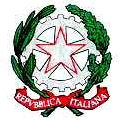 Ministero dell’IstruzioneUSR per il Lazio – Ambito territoriale provinciale di LatinaIstituto Omnicomprensivo “Giulio Cesare” Via Conte Verde – 04016 Sabaudia Tel.: 0773515038  Fax 0773513148 E-mail: ltic809007@istruzione.it – PEC ltic809007@pec.istruzione.it 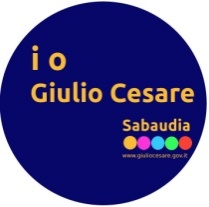 LUNEDI’MARTEDI’MERCOLEDI’GIOVEDI’VENERDI’SABATOLUNEDI’MARTEDI’MERCOLEDI’GIOVEDI’VENERDI’SABATO